lMADONAS NOVADA PAŠVALDĪBA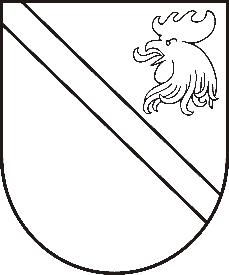 Reģ. Nr. 90000054572Saieta laukums 1, Madona, Madonas novads, LV-4801 t. 64860090, e-pasts: pasts@madona.lv ___________________________________________________________________________MADONAS NOVADA PAŠVALDĪBAS DOMESLĒMUMSMadonā2021.gada 15.jūnijā						            		 Nr.237									               (protokols Nr.14, 2.p.)Par dzīvokļa Saules ielā 40-8, Madonā, parādsaistībāmSIA “Madonas namsaimnieks” (turpmāk – Pārvaldnieks) valdes loceklis Oskars Janovičs informē Madonas novada pašvaldību (turpmāk – Pašvaldība) par sekojošo:Pašvaldībai valdījumā/īpašumā esošā dzīvoklī Saules ielā 40-8, Madonā (turpmāk – dzīvoklis), pamatojoties uz 02.12.1993. Dzīvojamās telpas īres līgumu Nr. 333-98, dzīvoja […] ar savu dēlu […].15.01.2015. īrniece […] (turpmāk – īrniece) nomira. Pēc īrnieces nāves dzīvoklī tupināja dzīvot viņas dēls […] (turpmāk – dēls). Pamatojoties uz LR normatīvo aktu regulējumu īres tiesības mantinieki nemanto. Pārvaldnieks atbilstoši LR normatīvo aktu regulējumam piedāvāja īrnieces dēlam dzīvokli atbrīvot labprātīgi. Īrnieces dēls uz uzaicinājumu atbrīvot dzīvokli nereaģēja, kā arī neveica maksājumus par dzīvokli.Pārvaldnieks iesniedza prasības pieteikumu tiesā par parāda piedziņu un īrnieces dēla izlikšanu no dzīvojamās telpas bez citas dzīves vietas ierādīšanas. Tiesa pieņēma lēmumu apmierināt Pārvaldnieka prasību. Parāda piedziņa no īrniekiem nav iespējama (īrniece mirusi, īrnieces dēlam nav ienākumu, nav kustamās un nekustamās mantas, nav patstāvīgas dzīves vietas). Pamatojoties uz tiesas spriedumu Pārvaldnieks kopā ar Madonas novada pašvaldības kārtībniekiem 01.12.2015. izlika īrnieces dēlu no dzīvokļa. Dzīvoklī tika uzkrāts sekojošs parāds: maksa par īri EUR 151,96, apsaimniekošanas maksa EUR 406,63, maksa par atkritumu izvešanu EUR 44,07  tiesas izdevumi (kas radās tiesas procesa laikā) EUR 161.46, kas kopā sastāda EUR 764,12. Pārējiem dzīvokļu īpašniekiem mājā parādsaistību nav.Pārvaldnieks informē Pašvaldību, ka daudzdzīvokļu dzīvojamās mājas Saules ielā 40, Madonā, (turpmāk – māja) dzīvokļu īpašnieki nolēma uzlabot mājas energoefektivitāti un realizēt projektu ”Daudzdzīvokļu dzīvojamās mājas Saules ielā 40, Madonā, energoefektivitātes paaugstināšanas pasākumi” (turpmāk – Projekts).Tā kā mājas uzkrājumā nav pietiekami daudz finanšu līdzekļu, tad mājas dzīvokļu īpašnieki nolēma kreditēties kredītiestādē, lai realizētu projektu. Pieļaujamais parādu īpatsvars mājā nedrīkst pārsniegt 10%, lai AS “Attīstības finanšu institūcija Altum” vai kreditējošā banka atbalstītu kredīta piešķiršanu. Pamatojoties uz augstākminēto:Pārvaldnieks lūdz Pašvaldību nosegt parādu EUR 764,12 apmērā par dzīvokli Saules ielā 40-8, Madonā, lai kreditējošā banka, izskatot pieteikumu par kredīta piešķiršanu, pieņemtu pozitīvu lēmumu un dzīvokļu īpašnieki varētu realizēt projektu ”Daudzdzīvokļu dzīvojamās mājas Saules ielā 40, Madonā, energoefektivitātes paaugstināšanas pasākumi”.Noklausījusies sniegto informāciju, ņemot vērā 15.06.2021. Finanšu un attīstības komitejas atzinumu, atklāti balsojot: PAR – 13 (Agris Lungevičs, Aleksandrs Šrubs, Andrejs Ceļapīters, Andris Dombrovskis, Andris Sakne, Artūrs Grandāns, Gatis Teilis, Gunārs Ikaunieks, Inese Strode, Ivars Miķelsons, Rihards Saulītis, Valda Kļaviņa, Zigfrīds Gora), PRET – NAV, ATTURAS – NAV, Madonas novada pašvaldības dome NOLEMJ:1. Nosegt parādu EUR 764,12 apmērā  par dzīvokli Saules ielā 40-8, Madonā, ieskaitot minēto summu SIA “Madonas namsaimnieks” kontā, sakarā ar to, ka māja Saules ielā 40, Madonā, plāno realizēt projektu ”Daudzdzīvokļu dzīvojamās mājas Saules ielā 40, Madonā, energoefektivitātes paaugstināšanas pasākumi”.2. Finansējumu piešķirt no budžetā Madonas pilsētas dzīvojamā fonda uzturēšanai paredzētajiem līdzekļiem.Domes priekšsēdētājs						    A.Lungevičs Kišņakova 64807077